ТЕРРИТОРИАЛЬНАЯ ИЗБИРАТЕЛЬНАЯ  КОМИССИЯ  г. НАЗРАНЬП О С Т А Н О В Л Е Н И Е  19 июля  2019 г. 				                                       № 43/166-4г. НазраньОб извещении о выявленных недостатках в документах, представленных уполномоченным представителем регионального отделения  Всероссийской политической партии «ЕДИНАЯ РОССИЯ»  для заверения списка кандидатов на выборах в депутаты Городского совета муниципального образования «Городской округ город Назрань»Рассмотрев документы, представленные в Территориальную избирательную комиссию г. Назрань для заверения списка кандидатов в депутаты по единому избирательному округу муниципального образования «Городской округ город Назрань», выдвинутых по единому избирательному округу муниципального образования «Городской округ город Назрань», в соответствии со статьями 19, 83, 84, Закона Республики Ингушетия «О муниципальных выборах в Республике Ингушетия» Территориальная избирательная комиссия г. Назрань постановляет:1. Направить в региональное отделение Всероссийской политической партии «Единая Россия» Извещение о выявленных недостатках в документах, представленных уполномоченным представителем регионального отделения Всероссийской политической партии «Единая Россия»  для заверения списка кандидатов (прилагается).2. Разместить настоящее постановление на официальном сайте Администрации г. Назрань.Председатель  Территориальной избирательной комиссии   г. Назрань                                        М.С. БекмурзиевСекретарь Территориальной избирательной комиссии  г. Назрань                                               Ф.М. АушеваТЕРРИТОРИАЛЬНАЯ ИЗБИРАТЕЛЬНАЯ КОМИССИЯ 
г. НАЗРАНЬг. Назрань, пр. им. Базоркина, д.13Извещениео выявленных недостатках в документах, представленных уполномоченным представителем регионального отделения Всероссийской Политической партии «Единая Россия»  для заверения списка кандидатов на выборах в депутаты Городского  совета муниципального образования «Городской округ город Назрань»Территориальная избирательная комиссия г. Назрань извещает уполномоченного представителя регионального отделения Всероссийской политической партии «Единая Россия»  о том, что в результате проверки документов, представленных уполномоченным представителем регионального отделения Всероссийской  политической партии «Единая Россия»  для заверения списка кандидатов на выборах депутатов Городского совета муниципального образования «Городской округ г. Назрань», выявлены недостатки (приложение). Переченьнедостатков, выявленных в результате проверки документов, представленных уполномоченным представителем регионального отделения Всероссийской  политической партии «Единая Россия»  для заверения списка кандидатов Приложение к постановлению  Территориальной избирательной комиссии г. Назраньот 19 июля 2019 г. № 40/151-4Приложение                                                                          к извещению о выявленных недостатках в документах, представленных уполномоченным представителем регионального отделения Всероссийской Политической партии «Единая Россия»   для заверения списка кандидатов на выборах в   депутаты Городского  совета муниципального                 образования «Городской округ город Назрань»№ п/пДокументы избирательного объединенияВыявленные недостатки 1В сведениях о размере и об источниках доходов не указали источник дохода следующие кандидаты:Богатырев Юсуп ДаутовичМестоев Хасан МагометгиреевичПарчиев Магомет СултановичМуталиев Салман СултановичБатхиев Курейш ХусеновичТумгоев ХамзатАзитовичСагов Руслан ДжараповичМальсагов Хусен ЮсуповичОздоев Алихан ЯхьяевичГадиев Али БеслановичМислауров Шамиль УвайсовичАрапиев Алихан ЮсуповичМальсагова Роза МухарбековнаВышегуров Мурад МагомедовичТумгоев Мустафа АюповичГаниев Беслан ХаматхановичЦиздоев Лахан Умат-ГиреевичХугоев Беслан ЖабраиловичЦороев Салман СултановичАлхазуров Муса ИзраиловичГелисхановМагомедБорисовичОздоев Алихан МагометовичГамурзиев Алихан ХаматхановичОзиев Марат БеслановичАушев Магомет АбоевичМержоева Лидифа МахмедовнаМамилов Хусейн УвайсовичХашагульгова Залина АмировнаВ соответствии со ст.19 Закона Республики Ингушетия «О муниципальных выборах в Республике Ингушетия»- не указан вид и источник дохода;- не указан адрес места нахождения банка у кандидата Мамилова Х.У.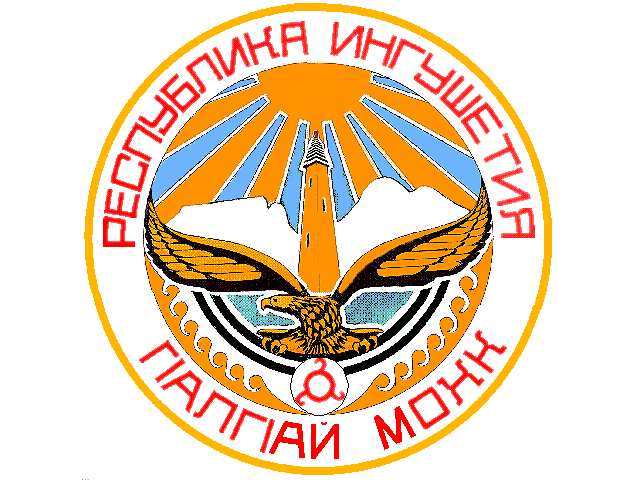 